Name of Journal: World Journal of Stem CellsManuscript NO: 71533Manuscript Type: LETTER TO THE EDITORMesenchymal stem/stromal cells as adjuvant therapy in COVID-19-associated acute lung injury and cytokine storm: Importance of cell identificationPawitan JA. MSC therapy in COVID-19Jeanne Adiwinata PawitanJeanne Adiwinata Pawitan, Department of Histology, Faculty of Medicine, Universitas Indonesia, Jakarta 10430, DKI Jaya, IndonesiaJeanne Adiwinata Pawitan, Stem Cell Medical Technology Integrated Service Unit, Dr. Cipto Mangunkusumo General Hospital/Faculty of Medicine Universitas Indonesia, Jakarta 10430, DKI Jaya, IndonesiaJeanne Adiwinata Pawitan, Stem Cell and Tissue Engineering Research Center, Indonesia Medical Education and Research Institute (IMERI), Faculty of Medicine Universitas Indonesia, Jakarta 10430, DKI Jaya, IndonesiaAuthor contributions: Pawitan JA designed the research, performed the research, analyzed data, wrote the letter, and revised the letter.Corresponding author: Jeanne Adiwinata Pawitan, MD, PhD, Professor, Department of Histology, Faculty of Medicine, Universitas Indonesia, Gedung Anatomi, Jl. Salemba 6, Jakarta 10430, DKI Jaya, Indonesia. jeanneadiwip@gmail.comReceived: September 11, 2021Revised: November 23, 2021Accepted: March 6, 2022Published online: March 26, 2022 AbstractTheoretically, mesenchymal stem cells (MSCs) are very promising as adjuvant therapy to alleviate coronavirus disease 2019 (COVID-19)-associated acute lung injury and cytokine storm. Several published studies, which used MSCs to alleviate COVID-19-associated acute lung injury and cytokine storm, reported promising results. However, the evidence came from a case report, case series, and clinical trials with a limited number of participants. Therefore, more studies are needed to get robust proof of MSC beneficial effects.Key Words: COVID-19; Mesenchymal stem cells; Pneumonia; Cytokine storm; Acute respiratory distress syndrome©The Author(s) 2022. Published by Baishideng Publishing Group Inc. All rights reserved. Citation: Pawitan JA. Mesenchymal stem/stromal cells as adjuvant therapy in COVID-19-associated acute lung injury and cytokine storm: Importance of cell identification. World J Stem Cells 2022; 14(3): 264-266 URL: https://www.wjgnet.com/1948-0210/full/v14/i3/264.htm  DOI: https://dx.doi.org/10.4252/wjsc.v14.i3.264Core Tip: Several published studies, which used mesenchymal stem cells (MSCs) to alleviate coronavirus disease 2019-associated acute lung injury and cytokine storm, reported promising results. However, the evidence came from a case report, case series, and clinical trials with a limited number of participants. Therefore, more robust proof is needed. The studies and ongoing clinical trials used MSCs from various sources, and theoretically angiotensin-converting enzyme 2 negative subsets are preferable. Therefore, in future reporting of clinical trial results, the complete identity of the MSCs needs to be defined.TO THE EDITORI read with interest a minireview by Zhang et al[1], who elaborately discussed the prospects of mesenchymal stem/stromal cells (MSCs) in coronavirus disease 2019 (COVID-19)-associated acute lung injury/acute respiratory distress syndrome. In the beginning, the authors pointed out two recently reported MSC based therapies to deal with cytokine storm and pulmonary damage. The first report was by Leng et al[2], which enrolled 7 MSC treated subjects and 3 controls. The report showed favorable prognosis in terms of clinical recovery and serum cytokine profile. The second report of MSC based therapy for COVID-19 was a case report by Liang et al[3] that reported a favorable outcome. Though the two reports showed favorable outcomes, I highly support the opinion of Zhang et al[1] that the systematic elaboration of the therapeutics and underlying mechanism is far from satisfactory. The first report, which enrolled only a few subjects, showed that the treatment and control group were unequal in terms of age of the patients and severity of disease. The second report is a case report of only 1 patient[2,3], which provides the lowest level of evidence. There were several other reports that were not assessed by the authors. A case series of 12 patients by Terry[4] used two intravenous infusions of bone marrow-derived MSCs (Ryoncil® from Mesoblast). The results showed that 75% of patients who were previously refractory to other experimental therapies were free from ventilators within 10 d, and overall survival was 83%. Further, a recent randomized clinical trial from Indonesia, which enrolled 40 patients, gave umbilical cord (UC)-derived MSCs, and the results showed that the survival rate in the treatment group was 2.5 times higher than in the control group. However, when only patients with comorbidities were assessed, the survival rate of the treatment group was 4.5 times compared to controls. Moreover, there was a significant decrease in interleukin-6 in the recovered patients, and this result was in line with the anti-inflammatory property of MSCs[5]. Interestingly, there are 70 clinical trials at various stages, which are ongoing, and these trials are using MSCs from various sources[1].It is interesting to note that Zhang et al[1] pointed out the superiority of angiotensin-converting enzyme 2 (ACE2) negative subsets of UC-derived MSCs that were used by Leng et al[2]. Other studies that used MSCs for COVID-19 did not use ACE2 negative subsets of MSCs[3-5]. A study showed that ACE2 expression was significantly higher in adipose tissue and bone marrow-derived MSCs compared to UC or placenta-derived MSCs. In addition, culture conditions and passage also had an impact on ACE2 expression levels. At higher passages (3-5 passages) both UC and placenta-derived MSCs expressed higher levels of ACE2[6]. I highly support the opinion of Zhang et al[1] that highly bioactive subpopulations from the heterogeneous MSCs need to be identified[1]. Therefore, future studies that will use MSCs need to completely report the source, culture conditions, passage, identity, and properties of the MSCs that are used.REFERENCES1 Zhang LS, Yu Y, Yu H, Han ZC. Therapeutic prospects of mesenchymal stem/stromal cells in COVID-19 associated pulmonary diseases: From bench to bedside. World J Stem Cells 2021; 13: 1058-1071 [PMID: 34567425 DOI: 10.4252/wjsc.v13.i8.1058]2 Leng Z, Zhu R, Hou W, Feng Y, Yang Y, Han Q, Shan G, Meng F, Du D, Wang S, Fan J, Wang W, Deng L, Shi H, Li H, Hu Z, Zhang F, Gao J, Liu H, Li X, Zhao Y, Yin K, He X, Gao Z, Wang Y, Yang B, Jin R, Stambler I, Lim LW, Su H, Moskalev A, Cano A, Chakrabarti S, Min KJ, Ellison-Hughes G, Caruso C, Jin K, Zhao RC. Transplantation of ACE2- Mesenchymal Stem Cells Improves the Outcome of Patients with COVID-19 Pneumonia. Aging Dis 2020; 11: 216-228 [PMID: 32257537 DOI: 10.14336/AD.2020.0228]3 Liang B, Chen J, Li T, Wu H, Yang W, Li Y, Li J, Yu C, Nie F, Ma Z, Yang M, Xiao M, Nie P, Gao Y, Qian C, Hu M. Clinical remission of a critically ill COVID-19 patient treated by human umbilical cord mesenchymal stem cells: A case report. Medicine (Baltimore) 2020; 99: e21429 [PMID: 32756149 DOI: 10.1097/MD.0000000000021429]4 Terry M. Mesoblast’s stem cell therapy shows 83% survival in ventilator-dependent covid-19 patients. Biospace; 2020. [cited 10 July 2022]. Available from: https://www.biospace.com/article/mesoblast-ltd-s-stem-cell-therapy-shows-83-percent-survival-in-covid-19-patients/#:~:text=Melbourne%2C%20Australia%20and%20New%20York,stem%20cell%20candidate%20Ryoncil%20(remestemcel)5 Dilogo IH, Aditianingsih D, Sugiarto A, Burhan E, Damayanti T, Sitompul PA, Mariana N, Antarianto RD, Liem IK, Kispa T, Mujadid F, Novialdi N, Luviah E, Kurniawati T, Lubis AMT, Rahmatika D. Umbilical cord mesenchymal stromal cells as critical COVID-19 adjuvant therapy: A randomized controlled trial. Stem Cells Transl Med 2021; 10: 1279-1287 [PMID: 34102020 DOI: 10.1002/sctm.21-0046]6 Desterke C, Griscelli F, Imeri J, Marcoux P, Lemonnier T, Latsis T, Turhan AG, Bennaceur-Griscelli A. Molecular investigation of adequate sources of mesenchymal stem cells for cell therapy of COVID-19-associated organ failure. Stem Cells Transl Med 2021; 10: 568-571 [PMID: 33237619 DOI: 10.1002/sctm.20-0189]FootnotesConflict-of-interest statement: Jeanne Adiwinata Pawitan has no conflict of interest.Open-Access: This article is an open-access article that was selected by an in-house editor and fully peer-reviewed by external reviewers. It is distributed in accordance with the Creative Commons Attribution NonCommercial (CC BY-NC 4.0) license, which permits others to distribute, remix, adapt, build upon this work non-commercially, and license their derivative works on different terms, provided the original work is properly cited and the use is non-commercial. See: https://creativecommons.org/Licenses/by-nc/4.0/Provenance and peer review: Invited article; Externally peer reviewed.Peer-review model: Single blindPeer-review started: September 11, 2021First decision: November 17, 2021Article in press: March 6, 2022 Specialty type: Cell and tissue engineeringCountry/Territory of origin: IndonesiaPeer-review report’s scientific quality classificationGrade A (Excellent): AGrade B (Very good): BGrade C (Good): CGrade D (Fair): 0Grade E (Poor): 0P-Reviewer: Cai J, China; Tan JK, Malaysia; Tazegul G, Turkey S-Editor: Fan JR L-Editor: Filipodia P-Editor: Fan JR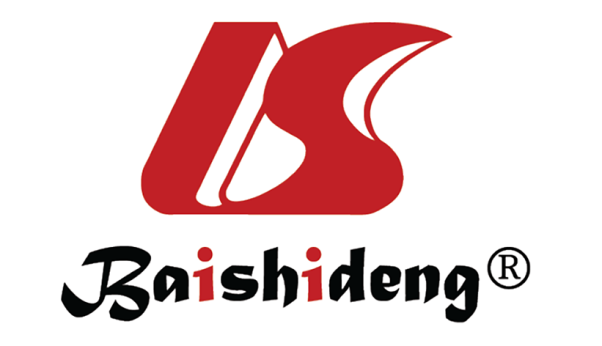 Published by Baishideng Publishing Group Inc7041 Koll Center Parkway, Suite 160, Pleasanton, CA 94566, USATelephone: +1-925-3991568E-mail: bpgoffice@wjgnet.comHelp Desk: https://www.f6publishing.com/helpdeskhttps://www.wjgnet.com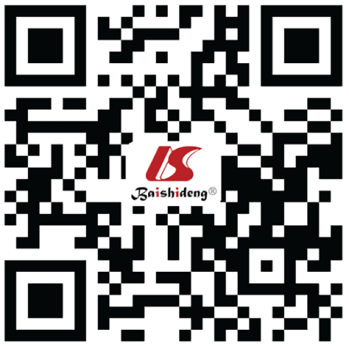 © 2022 Baishideng Publishing Group Inc. All rights reserved.